עבודה לחופשת הקיץ במתמטיקה – לעולים לכיתה י' (3 יח"ל)להגשה בשבוע השני של הלימודים בכיתה י' (ביום ההגשה יתקיים בוחן על העבודה)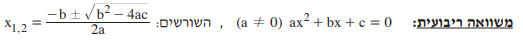 משוואות: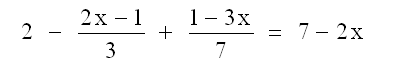 1)  2) 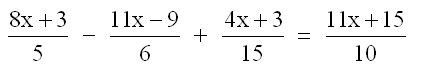 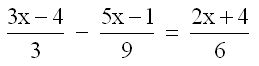 3)     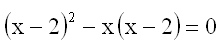 4)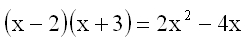 5)6)  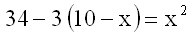 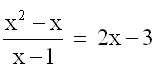 7) 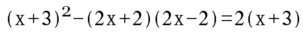 8) תשובות:1)   X = 5    2)    X =   3)   17  X =   4)  X = 2  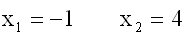 5)                                          6)  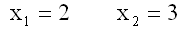 7)  X = 3     8)   	מערכות משוואות:1. פתרון (3,5)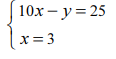 2. פתרון ) 12,84)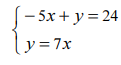 3. פתרון (50,10)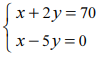 4. פתרון (6,-1)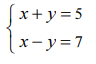 גיאומטריה אנליטית-משוואת ישר: 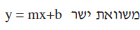 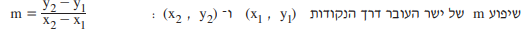   (0,b)    נקודת חיתוך עם ציר yלישרים מקבילים יש את אותו שיפוע m (1 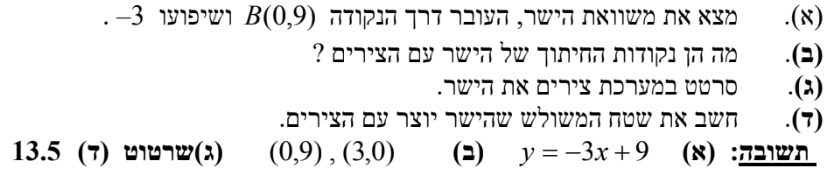 2) 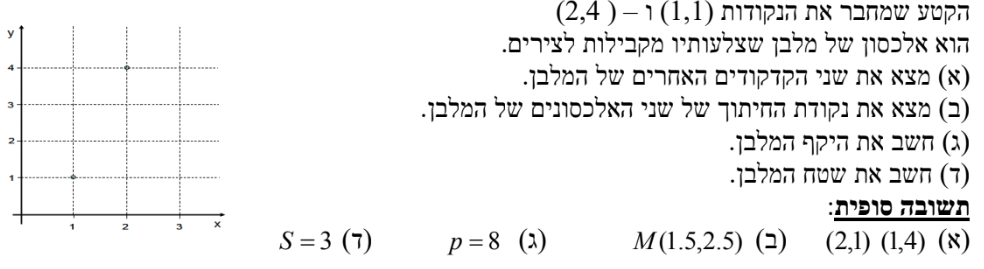 3) 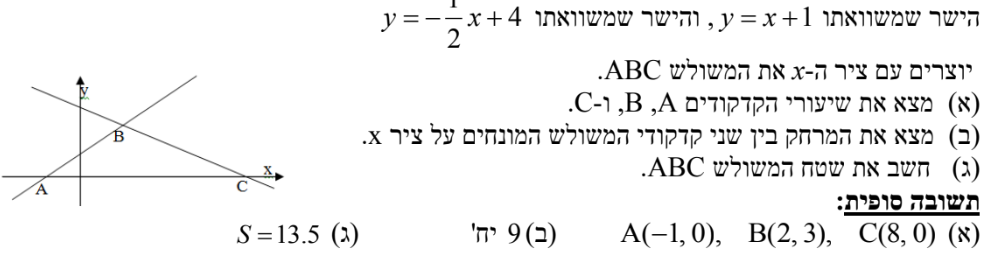 4) 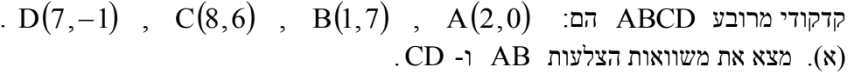 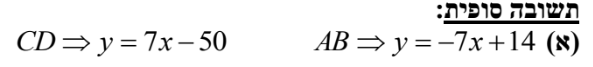 פרבולה:       bx+c+סיכומון: חיתוך עם ציר X: נציב Y=0חיתוך עם ציר Y: נציב X=0תחומי עלייה וירידה: נמצא תחילה X קודקודתחומי שליליות וחיוביות: נמצא תחילה חיתוך עם ציר X 1) 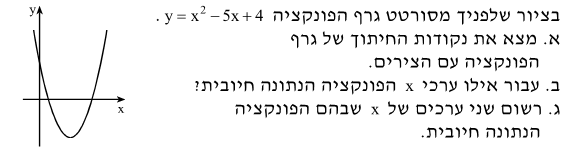 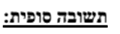 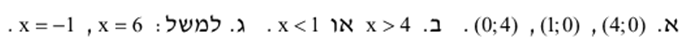 2)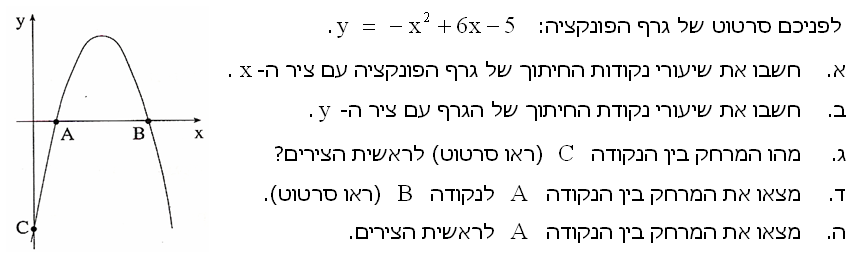 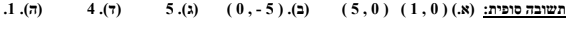 3)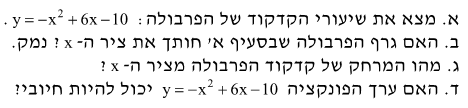 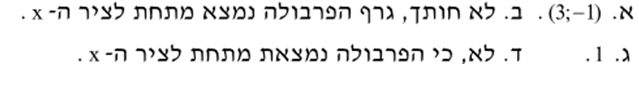 4)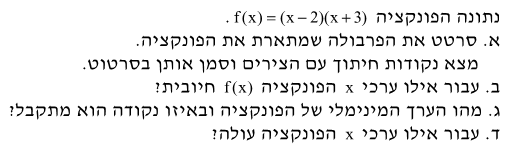 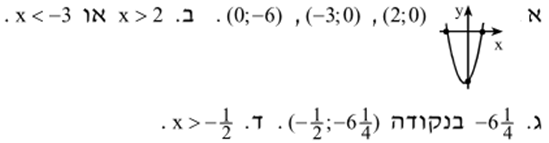 5)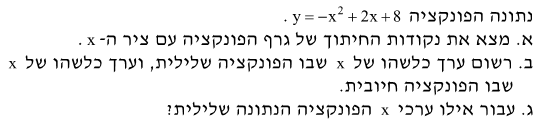 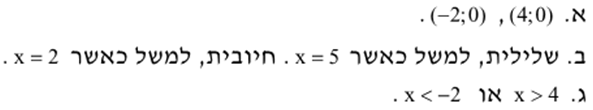 גיאומטריה: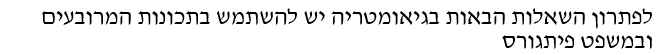 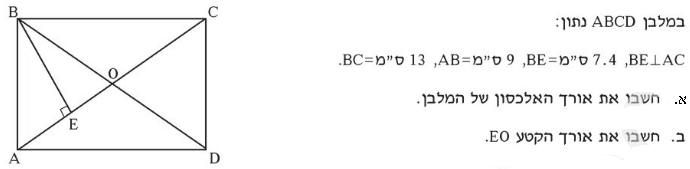 1)תשובה: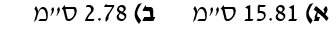 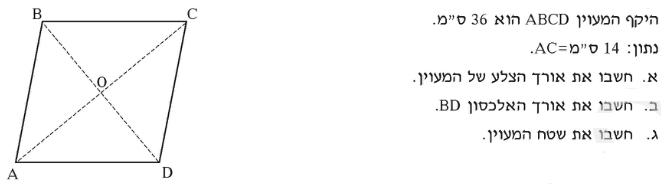 2)תשובה: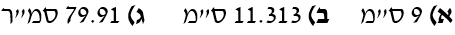 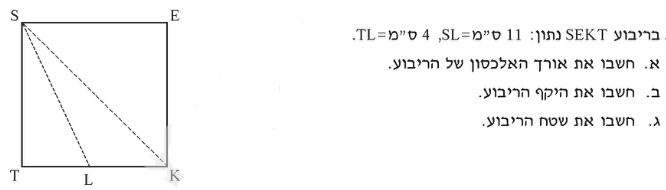 3)תשובה:רצוי לחשב קודם כל את צלע הריבוע – 10.246 ס"מא) 14.49 ס"מ     ב) 40.987 ס"מ     ג) 105 סמ"ר